SupplementaryTable S1. The primers sequences used for qRT-PCR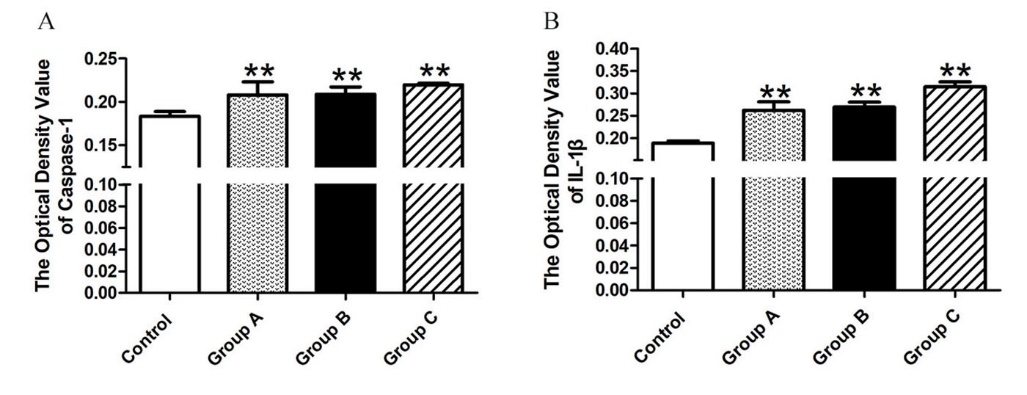 Figure S.1 The change of optical value of caspase-1 and IL-1β measured by immunohistochemistry. (A). The change of caspase-1 optical value in all experiments. (B) The change of IL-1β optical value in control group and A. adenophora administration. The optical density values were measured by three random microscopes.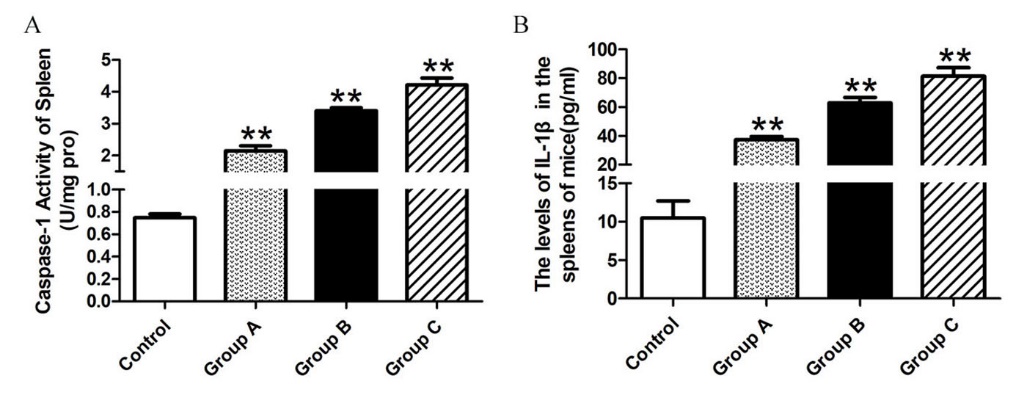 Figure S.2. The change of caspase-1 activity and IL-1β levels induced by A. adenophora. (A) The activity of caspase-1 increased with the increasing dosage of A. adenophora. (B) An increasing tendency of IL-1β level was observed in group A, B and C compared with the control group.Primer namesSense sequence(5’-3’)Antisense sequence(5’-3’)Product sizeCATAGGTGTTGAACGAGGAGGAGAGGAGCGTTGTACTTGTCCAGAAGAGC161Mn-SODACGCCACCGAGGAGAAGTACCGCTTGATAGCCTCCAGCAACTCTC180CuZn-SODAAGCGGTGTGCGTGCTGAAGTCCTGACAACACAACTGGTTCACC92GSH-PxCACAGTCCACCGTGTATGCCTTCACCGAGCACCACCAGTCCAC191IL-1βTCGCAGCAGCACATCAACAAGAGTGCTCATGTCCTCATCCTGGAAGG118GSDMDACTGAGGTCCACAGCCAAGAGGGCCACTCGGAATGCCAGGATG140Caspase-1ACAACCACTCGTACACGTCTTGCCCAGATCCTCCAGCAGCAACTTC118NF-κBATCCACCTCACCGGCCTCATCTTCGCTGGCTAATGGCTTGCTC162NLRP3GAGCTGGACCTCAGTGACAATGCACCAATGCGAGATCCTGACAACAC146β-actinCCTAGGCACCAGGGTGTGATTCCATGTCGTCCCAGTTGGT137